Hotel Accommodations & Travel Information 
for the Health Minister Graduate GatheringWesley Theological Seminary Washington, DCJune 19, 2020 (Friday) – June 20, 2020 (Saturday)The tentative agenda planned for the entire Wesley Health Minister Graduate Gathering will go from Friday late morning (10:00 am) till Saturday early afternoon (2:30pm).  By providing you with the timeframe of the gathering, I hope this assists you in making travel plans and hotel accommodations.  On Friday, we will have advanced leadership training, hear a panel discussion, and participate in a networking dinner.  On Saturday, we will have additional training in the morning and a health minister commissioning service in Wesley’s chapel in the early afternoon.  Friends and family will be invited to attend the Saturday afternoon service.Hotel Information. Wesley has secured a special discounted hotel rate for the Health Minister Gathering at the Courtyard by Marriott Hotel (5520 Wisconsin Avenue, Chevy Chase, MD 20815). The room rates includes internet access.  The rates do not include the 13% state and local taxes or the $15 per night parking fee.  Please note that all reservations require cancellations to be at least 48 hours in advance for a refund!I would suggest booking your hotel as soon as possible. This is a good rate for Washington, DC area hotels as hotels can be quite expensive. This rate is based on availability so please be sure to book as early as possible for the best chance at securing the discount.As a Wesley Theological Seminary traveler, you have the ability to book your discounted rate at our preferred hotel The Courtyard by Marriott Chevy Chase on their hotel website.  The step by step instructions to book online are below.  To book the hotel room:Go to  www.marriott.com/wasvy Type your arrival and departure dates in the appropriate boxes.Click on the “Special Rates and Awards” drop down button.  Select “Corporate/promotional code” Type in the special booking code “ØCU” (Zero, Charlie, Unicorn) and click “FIND”.  If the Wesley Theological Seminary rate is available for the time period you requested, it will show up on the screen and can be booked.  If the hotel rate is not available for the time period, the hotel’s best available rates will show up and you may choose to book that rate.  A Marriott Reservation System confirmation email will be sent to the email provided by you and any cancellations or changes may be made on the website using the confirmation number provided. If you do not wish to book online or you have questions about booking the discount rate, please contact Shawlom Fox (the hotel’s director of sales and marketing) at the hotel directly @ 301-656-1500 ext. 7010.  Tell them you want to book as Wesley guest at its contracted rate with the hotel. Transportation between hotel to Wesley’s main campus. There is an American University (AU) shuttle bus from the Friendship Heights metro stops which runs continuously.  You can ride the shuttle for free to and from Wesley Theological Seminary’s main campus, 4500 Massachusetts Avenue, NW, Washington, DC 20016. Here is more information about the shuttle bus (Blue Route) and its schedule: https://www.american.edu/finance/facilities/shuttle.cfm Airport and Rail Access in Baltimore/Washington, DC areaFor information about how to connect from airports to public transportation (metro rail or bus), please visit https://www.wmata.com/rider-guide/airport-and-rail  Courtyard by Marriott Hotel (5520 Wisconsin Avenue, Chevy Chase, MD) is walking distance from the Friendship Heights metro stop (Red Line).  You can connect from any of the airports to the metro.  See details below.Ronald Reagan Washington National AirportFrom Ronald Reagan Washington National Airport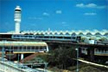 Ronald Reagan Washington National Airport is connected directly to Metro's Yellow and Blue Lines. Follow the signs to the covered walkways and into the station.To Ronald Reagan Washington National AirportUse Metro's Yellow or Blue Lines to take you directly to the Ronald Reagan Washington National Airport Metrorail station. It's closer to the airport than the parking lots. Use the covered walkway to take you into the terminal.Dulles International AirportFrom Dulles International Airport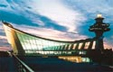 Coming from Dulles International Airport, connect to Metrorail using Metrobus. For just $7.50 per person ($3.75 for seniors and people with disabilities), the 5A takes you to Rosslyn Metrorail station on the Orange, Silver and Blue Lines with just one stop in between. To find out when the bus leaves the airport, see the 5A schedule . Note: the 5A bus does not run on weekends.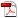 You can also take the Silver Line Express bus to the Wiehle-Reston East Metrorail station on the Silver Line. To find out when the Silver Line Express bus operates and its cost, go to the Silver Line Express site. To Dulles International AirportTake Metrobus route 5A from L'Enfant Plaza Metrorail station (Orange, Silver, Blue, Yellow, and Green Lines) or the Rosslyn Metrorail station (Orange, Silver, and Blue Lines). This Metrobus takes you to the airport for just $7.50 per person ($3.75 for seniors and people with disabilities). To find out when the bus leaves each of these stations for the airport, see the 5A schedule . Note: the 5A bus does not run on weekends.You can also take the Silver Line Express bus from the Wiehle-Reston East Metrorail station on the Silver Line. To find out when the Silver Line Express bus operates and its cost, go to the Silver Line Express site. Baltimore/Washington International Thurgood Marshall Airport (BWI)From Baltimore/Washington International Thurgood Marshall Airport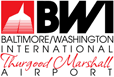 From Baltimore/Washington International Thurgood Marshall Airport, connect to Metrorail using Metrobus. For just $7.50 per person (exact change required), the B30 takes you to Greenbelt Metrorail station on the Green Line. To find out when the bus leaves the airport, see the B30 schedule . Note: the B30 bus does not run on weekends.You can also take a shuttle from the airport to the MARC rail station and take the MARC train to Union Station. From there, you can transfer to Metro's Red Line.To Baltimore/Washington International Thurgood Marshall AirportTake Metrorail to the Greenbelt Metrorail station on the Green Line. Then, for only $7.50 per person (exact change required), take the B30 Metrobus to the airport. To find out when the bus leaves the Greenbelt Metrorail station, see the B30 schedule . Note: the B30 bus does not run on weekends.You can also take Metrorail from your nearest station to Union Station on the Red Line. From there, take the MARC train to the airport, where a shuttle takes you directly to the airport.Start DateEnd DateRoom TypeRoom Rate Weekday(Sun - Thurs)Room Rate Weekend(Fri & Sat)06/17/202006/22/2020Standard King or Double Queen$235.00 per night$132.00 per night